Февраль 2024г.Конструирование Мосты.В СП «Детский сад № 56» ГБОУ СОШ № 4 г.о. Сызрань прошло очередное занятие кружка «Делаем сами», по конструированию из конструктора «Фанкластик». Дети уточнили представления о частях мостов – опоры пролеты, полотно, о способах соединения, свойствах деталей и конструкций , о том какие части высокие и принимающие нагрузку должны иметь устойчивые основания – опоры. Дети упражнялись в моделировании, совместном конструировании. Познакомились с идеей относительности пространственных направлений.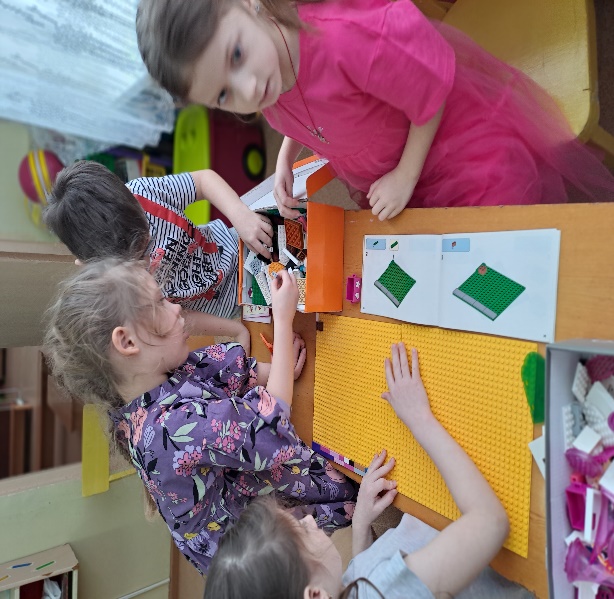 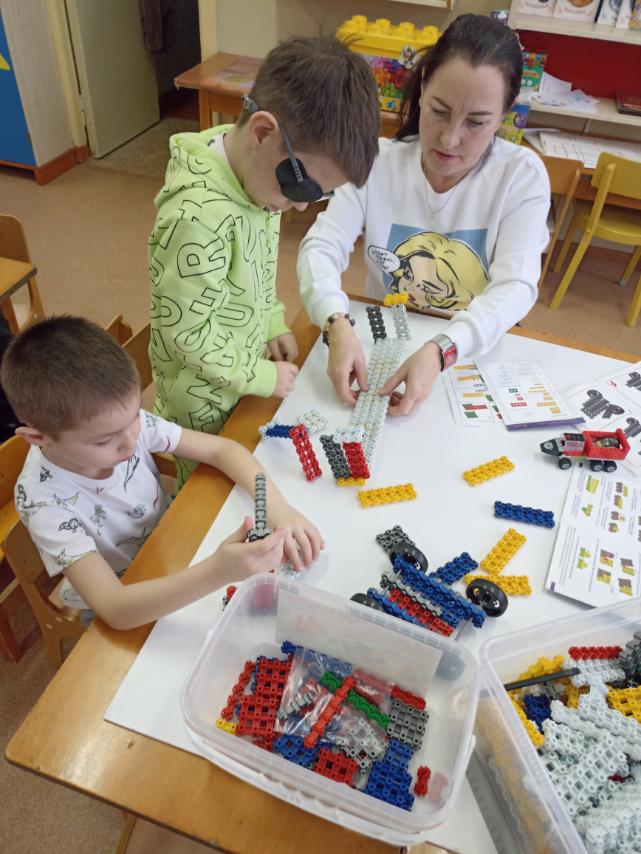 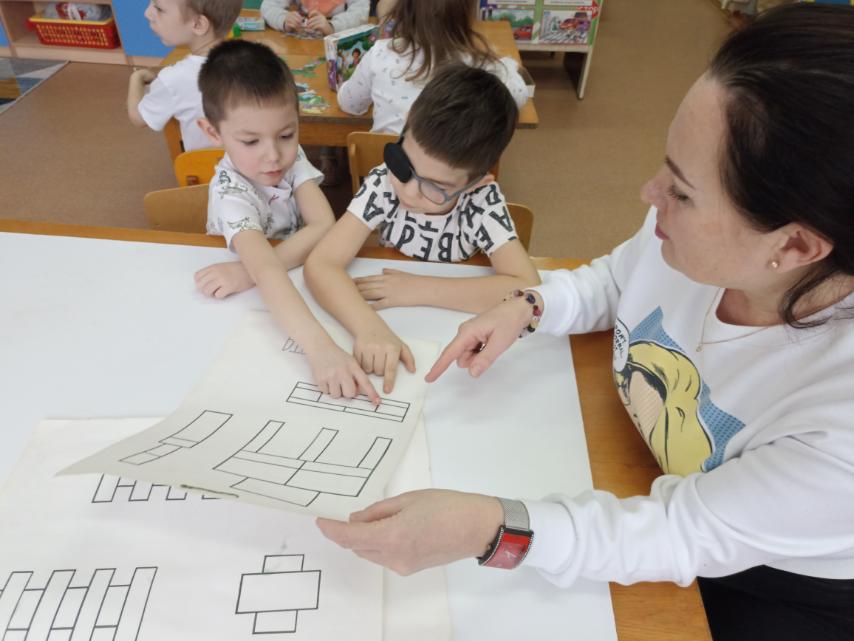 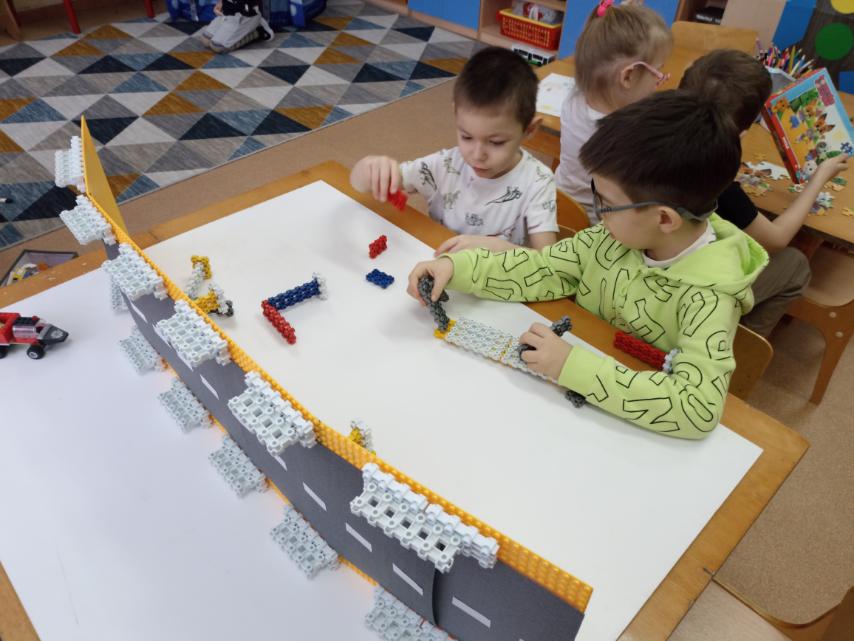 